Приложение №1 к приказуСПб ГУП «Пассажиравтотранс»
от _______________ № ____________Основные используемые терминыКоррупция – злоупотребление служебным положением, дача взятки, получение взятки, злоупотребление полномочиями, коммерческий подкуп либо иное незаконное использование физическим лицом своего должностного положения вопреки законным интересам СПб ГУП «Пассажиравтотранс» 
(далее – Предприятие), общества и государства в целях получения выгоды в виде денежных средств, ценностей, иного имущества или услуг имущественного характера, иных имущественных прав для себя или для третьих лиц, либо незаконное предоставление такой выгоды указанному лицу другими физическими лицами.Конфликт интересов – ситуация, при которой личная заинтересованность (прямая или косвенная) работника влияет или может повлиять на надлежащее исполнение им должностных обязанностей и при которой возникает или может возникнуть противоречие между личной заинтересованностью работника 
и правами и законными интересами Предприятия, граждан, организаций, общества или государства, способное привести к причинению вреда правам 
и законным интересам Предприятия, граждан, организаций, общества 
или государства.Приложение №2 к приказуСПб ГУП «Пассажиравтотранс»от _______________ № ____________Перечень наиболее коррупционных сфер деятельности работниковСПб ГУП «Пассажиравтотранс»Контроль, организация, подготовка и оформление технических заданий 
для проведения закупок.Размещение заказов на поставку товаров, выполнение работ, оказание услуг.Доступ к информации, предназначенной для узкого круга лиц 
и ее использования в интересах третьих лиц.Привлечение к выполнению работ заранее определенных фирм.Участие в разработках планов капитального строительства и ремонта.Подготовка договоров и осуществление контроля за соблюдением сроков 
и качества работ по заключенным договорам с подрядными организациями.Осуществление контроля за организацией и выполнением ремонтных работ.Контроль за исполнением договоров поставки запасных частей 
и материалов, в части: объема, ассортимента, срока поставки, качества, комплектности, соблюдения транспортных условий и условий отгрузки.Подготовка рекомендаций, участие в совершенствовании и внедрении новых методов организации работ, в том числе на основе использования современных информационных технологий.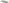 Разработка мероприятий по внедрению новых информационных технологий и средств связи с организацией – разработчиком.Участие в работах по опытной проверке и внедрению отдельных частей проектов совместно с разработчиками.Участие в работах комиссий по приемке в эксплуатацию законченных строительством и реконструированных объектов, а также комиссий 
по приёмке из ремонта установок, агрегатов, оборудования и т.п.Участие в работах по опытной эксплуатации внедряемых систем.Управление и распоряжение объектами недвижимости (здания, строения, сооружения) и земельными участками, в том числе по вопросам аренды, безвозмездного пользования и оказания возмездных услуг.Предоставление мер социальной поддержки за счет собственных средств Предприятия. Обеспечение и контроль социальных выплат.Формирование кадрового резерва.Принятие решений о приеме граждан на работу.Реализация разовых и проездных билетов.Выдача справок социально-правового характера.Принятие внутреннего правового акта сверх компетенции.Бесплатное предоставление медицинских услуг определенной категории граждан при условии их платности.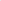 Проведение формально бесплатных операций.Выдача листков нетрудоспособности, врачебных заключений 
о профпригодности, направлений на медико-социальную экспертизу (по форме №088/y-06), справок для предоставления в следственные органы.Юридико-лингвистическая коррупциогенность.Нормативные коллизии.Представление в суде.Организация разработки и координация инвестиционной программы. Разработка, согласование и контроль за реализацией инвестиционных проектов, стратегических долгосрочных планов развития в сфере инвестиций.Приложение №3 к приказуСПб ГУП «Пассажиравтотранс»от _______________ № ____________Перечень должностей работников Аппарата управленияСПб ГУП «Пассажиравтотранс», 
в наибольшей степени подверженных риску коррупцииГенеральный директор.Первый заместитель генерального директора.Главный инженер — заместитель генерального директора.Заместитель генерального директора.Главный бухгалтер.Заместитель генерального директора — начальник отдела ГО и ЧС.Заместитель генерального директора по перевозкам.Заместитель генерального директора по общим вопросам.Заместитель генерального директора по безопасности.Заместитель генерального директора по инфраструктурным проектам.Начальник Планово-экономического управления.Начальник Управления правового сопровождения имущественных отношений.Начальник Управления аналитики и стандартизации.Начальник Финансового управления.Начальник Договорного управления.Начальник Управления коммерческой работы.Заместитель главного инженера — начальник Производственно-технического управления.Начальник Управления ресурсного обеспечения.Начальник Управления промышленной безопасности и охраны труда.Начальник Административно-хозяйственного управления.Начальник Управления по эксплуатации и ремонту бортового оборудования.Начальник Управления информационных технологий.Начальник Управления организации реконструкции и строительства основных фондов.Заместитель начальника отдела ГО и ЧС.Начальник Управления автобусными перевозками.Начальник Управления городского заказа.Начальник Управления эксплуатации и развития автобусных вокзалов.Начальник Управления социального развития.Начальник Управления координации и контроля документов.Начальник Управления безопасности.Начальник Управления безопасности движения и технического контроля.Начальник Управления инспекционного контроля.Начальник реализации инфраструктурных проектов.Начальник Юридического управления.Начальник Управления перспективного развития.Начальник Управления по работе с персоналом.Начальник службы-пресс-секретарь.Начальник сектора международного и межрегионального сотрудничества.Руководитель проекта парка электробусов «Ржевка».Заместитель руководителя проекта парка электробусов «Ржевка».Приложение №4 к приказуСПб ГУП «Пассажиравтотранс»от _______________ № ____________Перечень должностей работников филиалов 
СПб ГУП «Пассажиравтотранс», 
в наибольшей степени подверженных риску коррупцииДиректор филиала.Директор Обособленного структурного подразделения Автобусного парка № 3Заместитель директора филиала (по направлениям деятельности).Главный бухгалтер.Главный инженер.Главный механик.Главный экономист.Начальник Отдела кадров.Начальник автоколонны.Заместитель директора филиала по развитию Учебного комбината.Директор филиала – Главный врач Медико-санитарной части №70 
(далее – МСЧ №70).Заместитель директора по лечебно-профилактической работе МСЧ №70.Заместитель главного врача по общим вопросам МСЧ №70.Заместитель главного врача по экспертизе временной нетрудоспособности МСЧ №70.Заведующий отделением - врач-терапевт терапевтического отделения МСЧ №70.Заведующий отделением - врач-невролог МСЧ №70.Заведующий отделением - врач-уролог МСЧ №70.Заведующий отделением - врач-хирург МСЧ №70.Заведующий отделением - врач-анестезиолог-реаниматолог МСЧ №70.Заведующий лабораторией - врач-лаборант МСЧ №70.Заведующий отделением - врач-физиотерапевт МСЧ №70.Заведующий отделением – врач-терапевт амбулаторно-поликлинического отделения МСЧ №70Начальник предрейсовой службы МСЧ №70.Начальник планово-экономического отдела МСЧ №70.